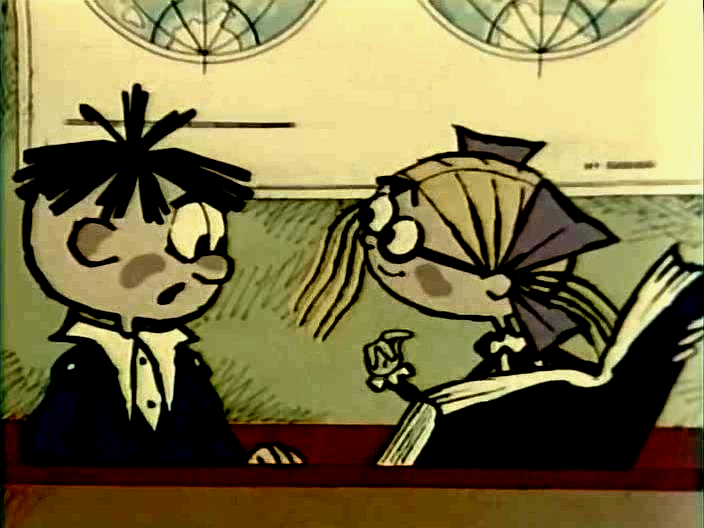 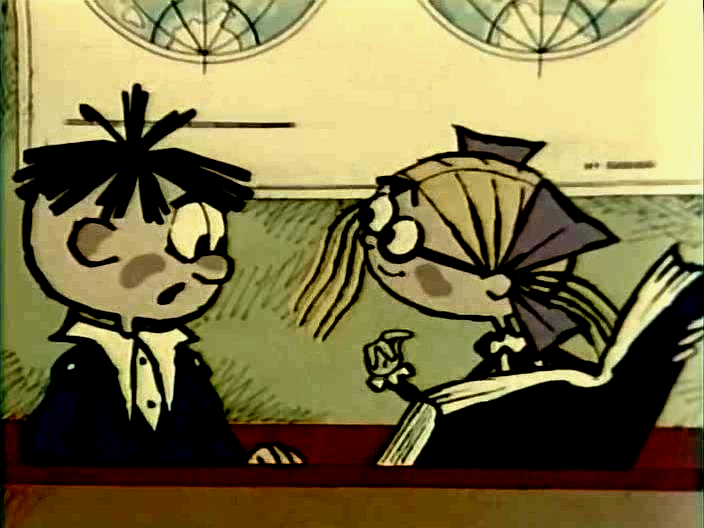 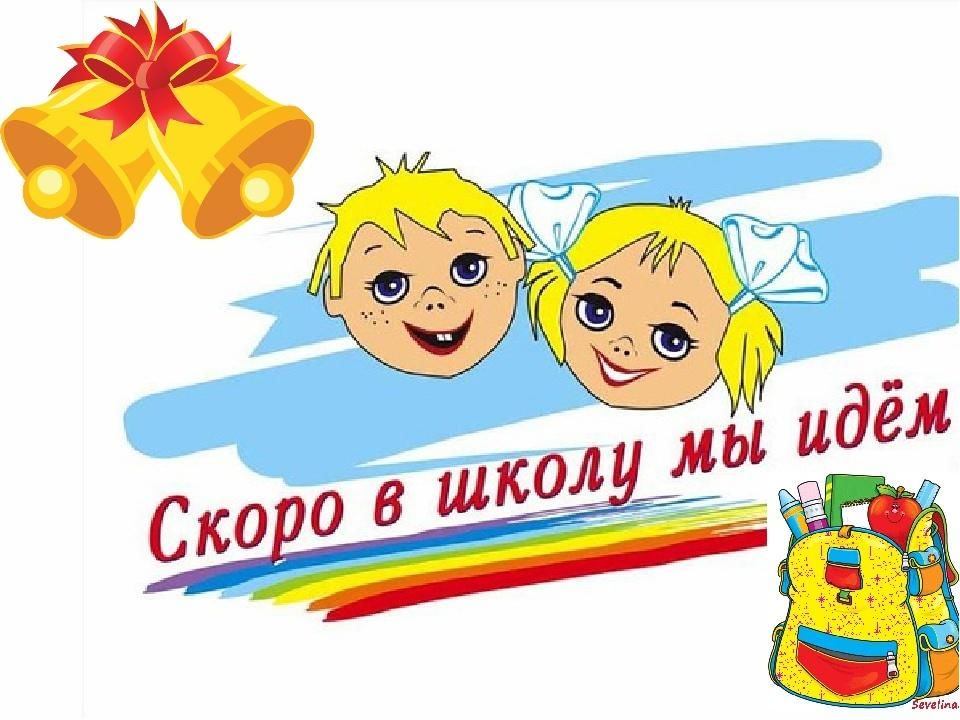 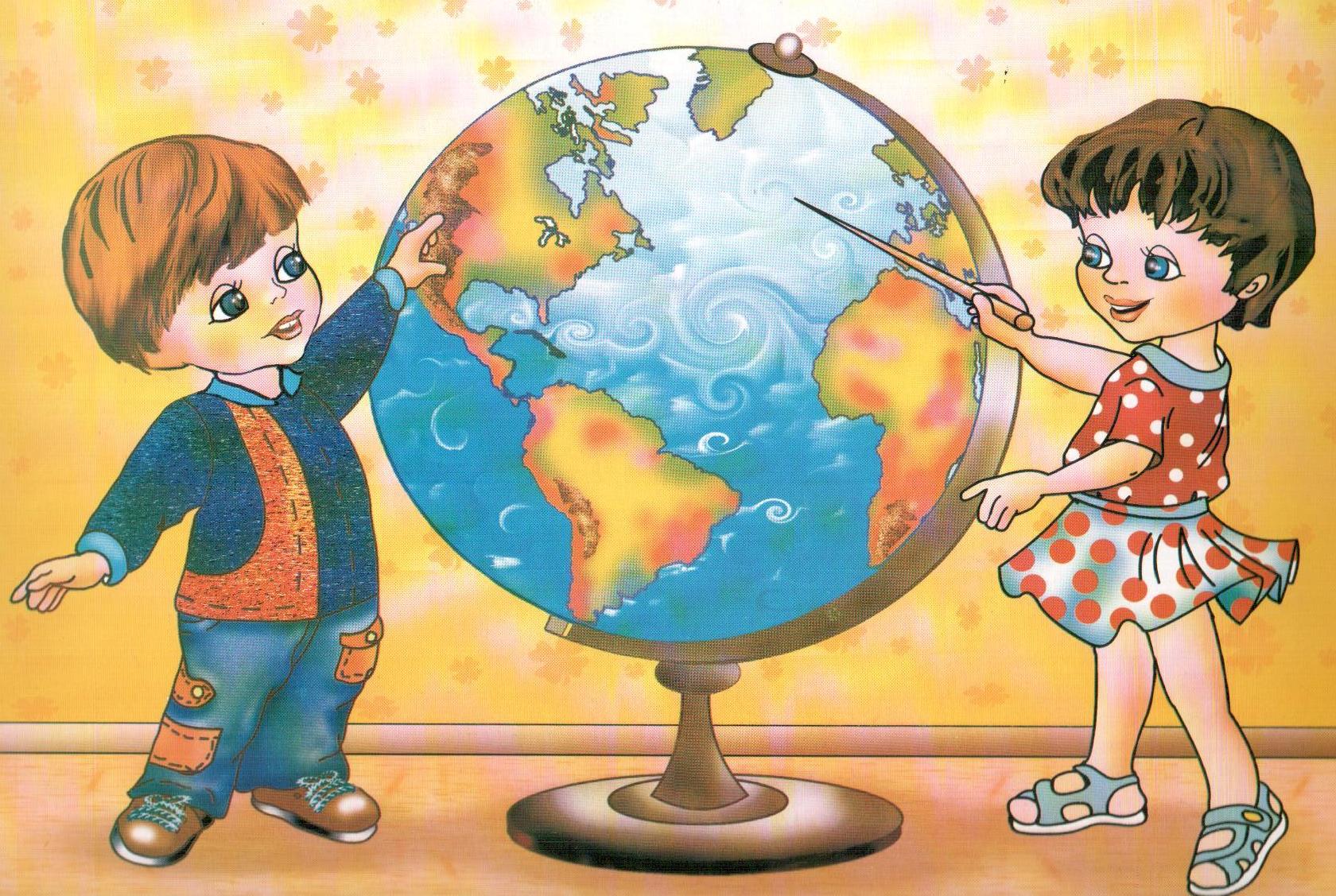 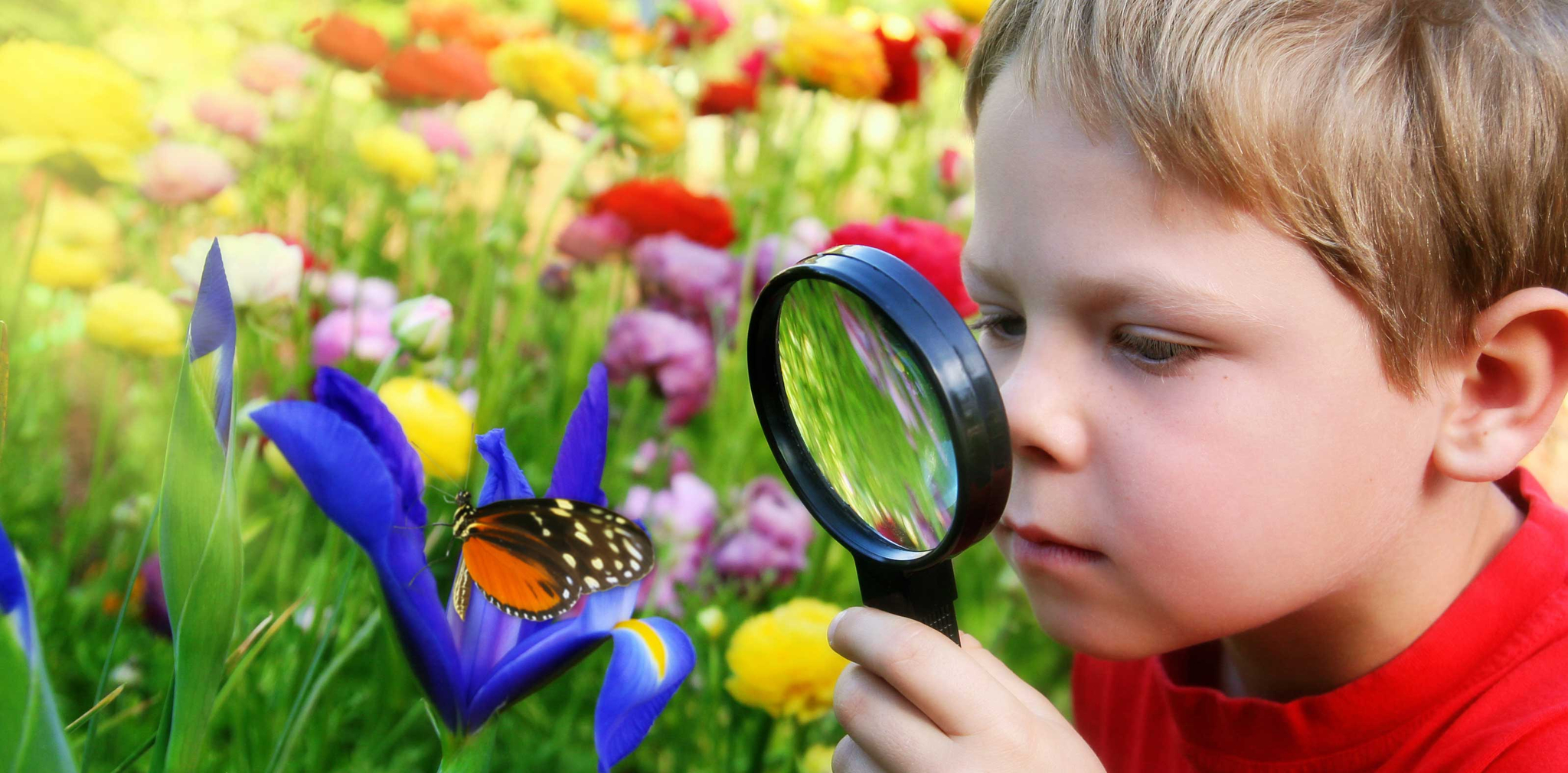 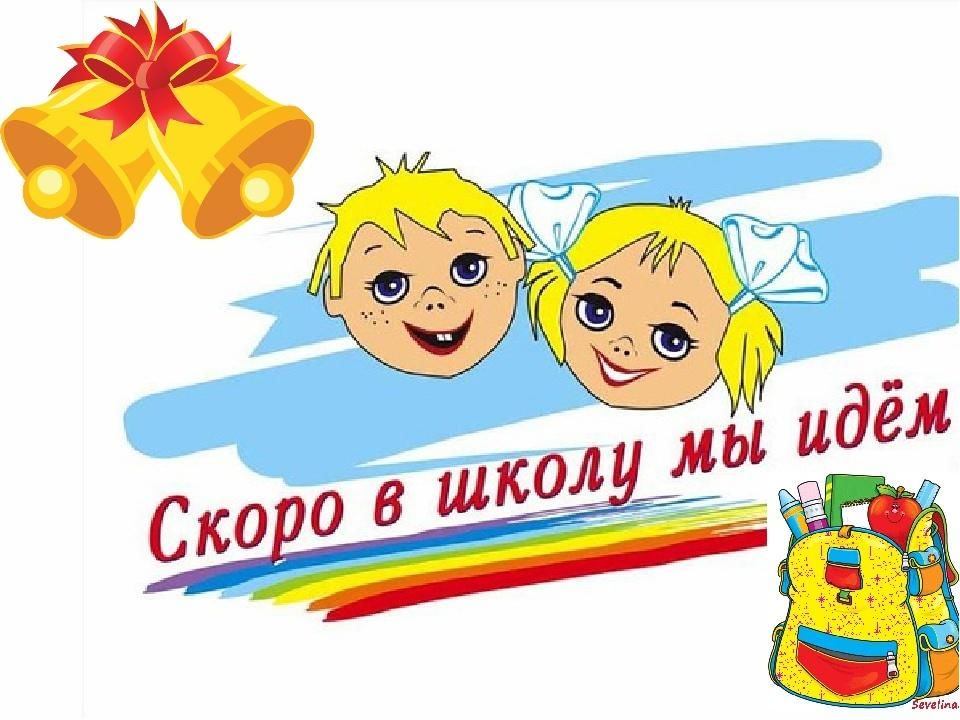 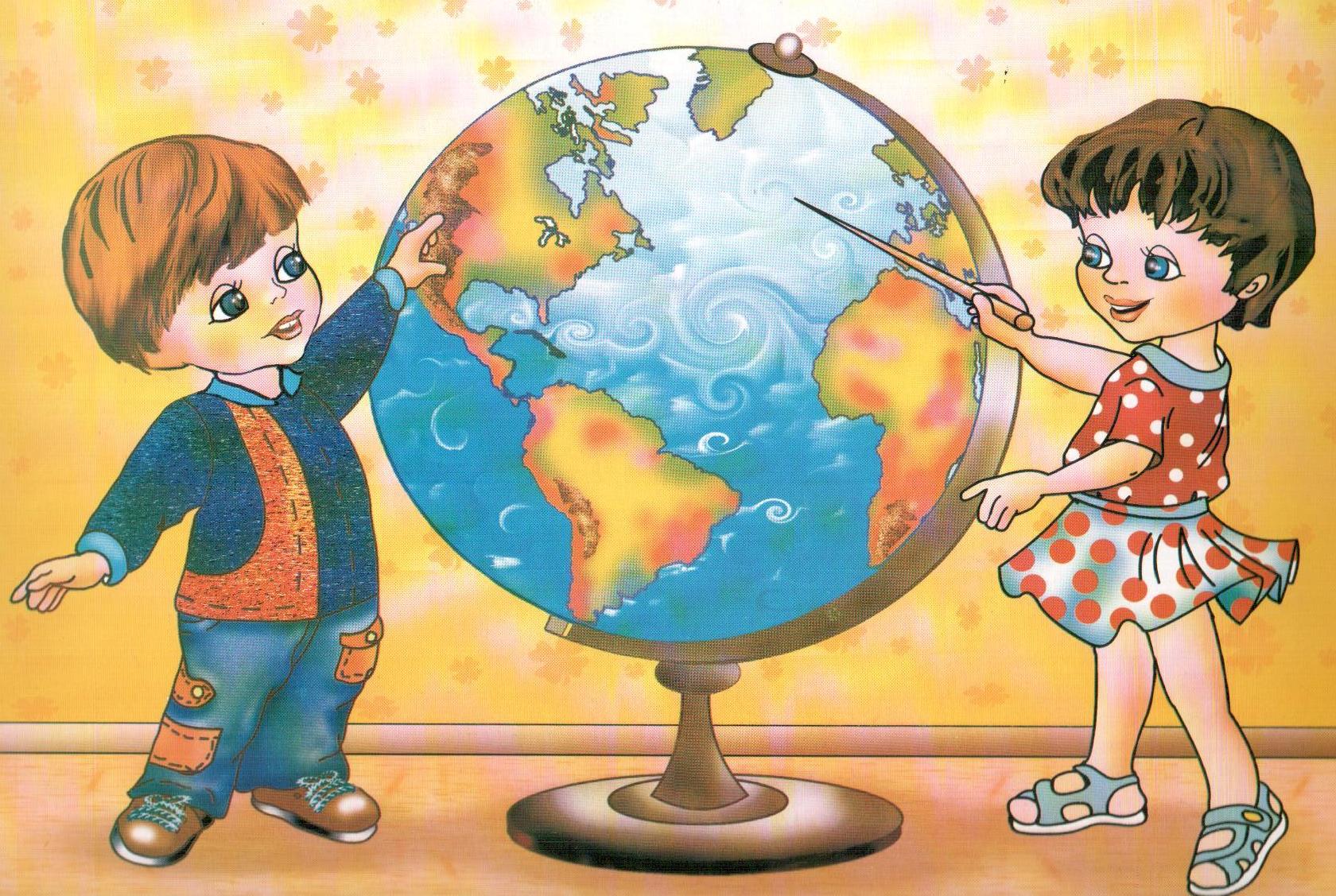 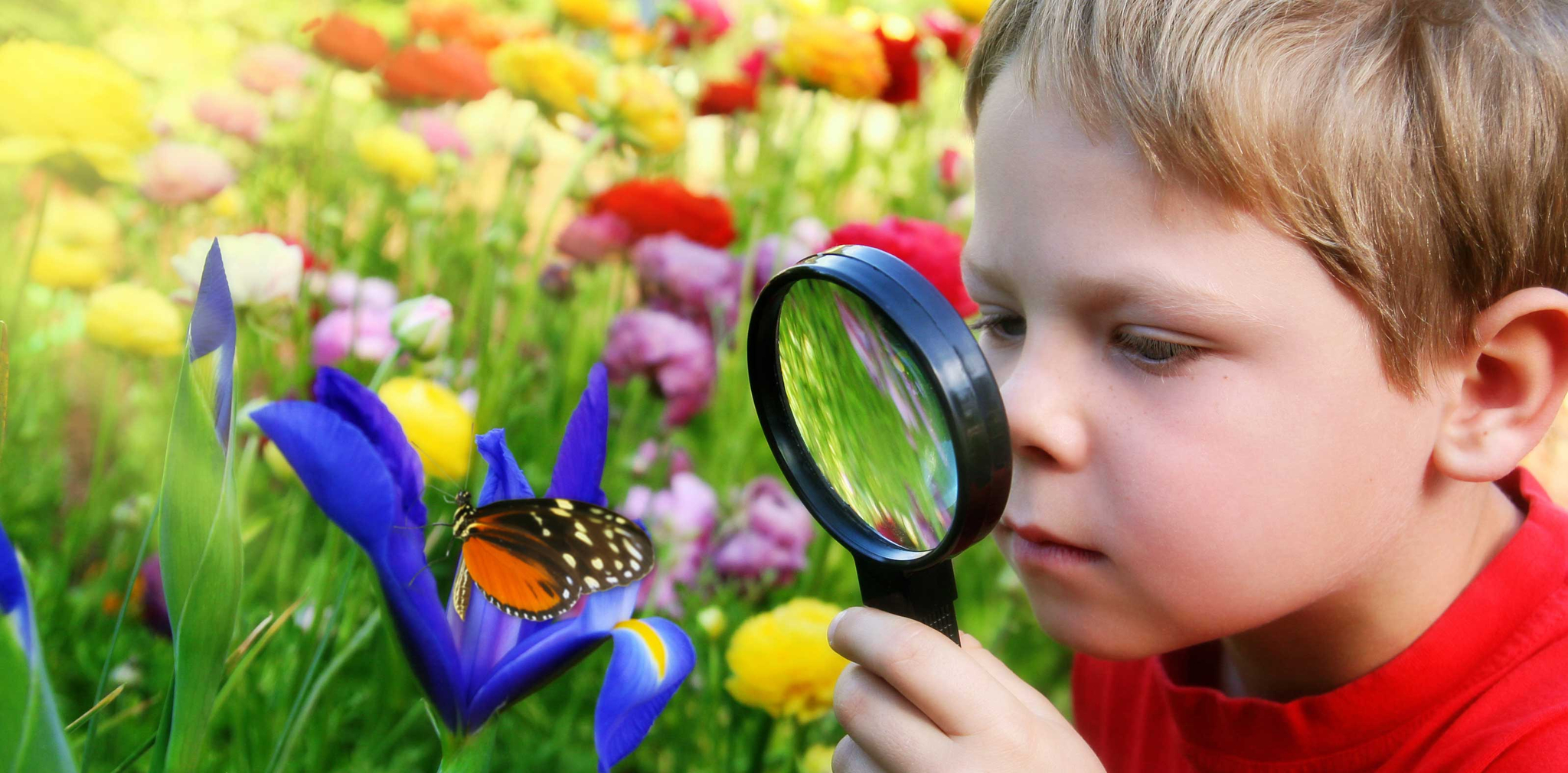 Если 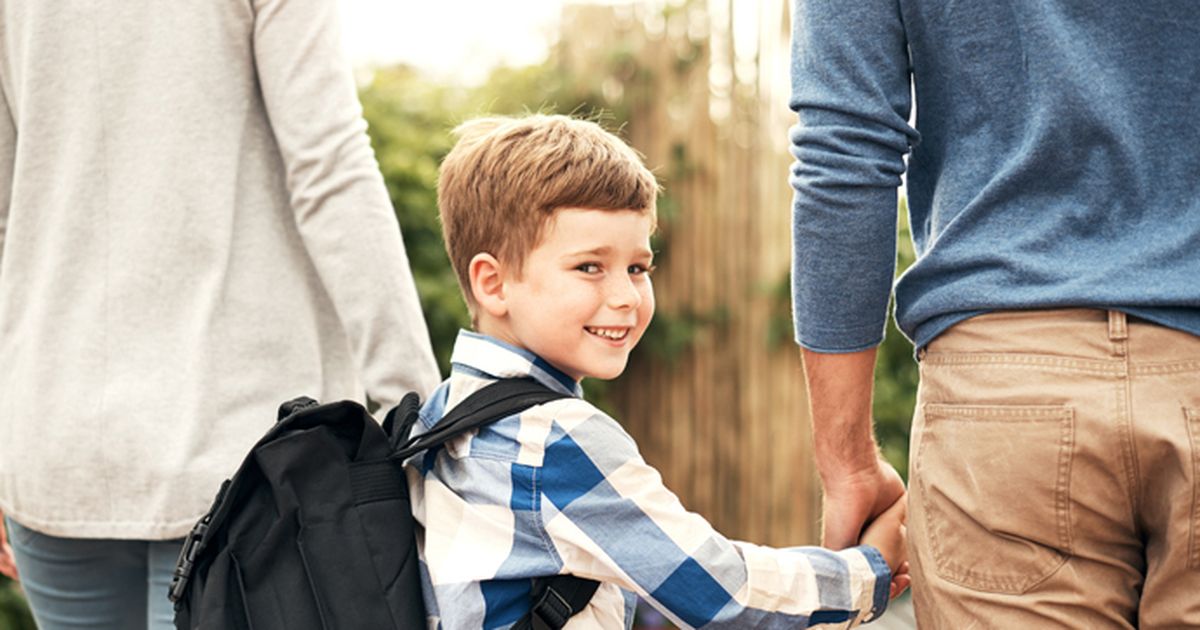 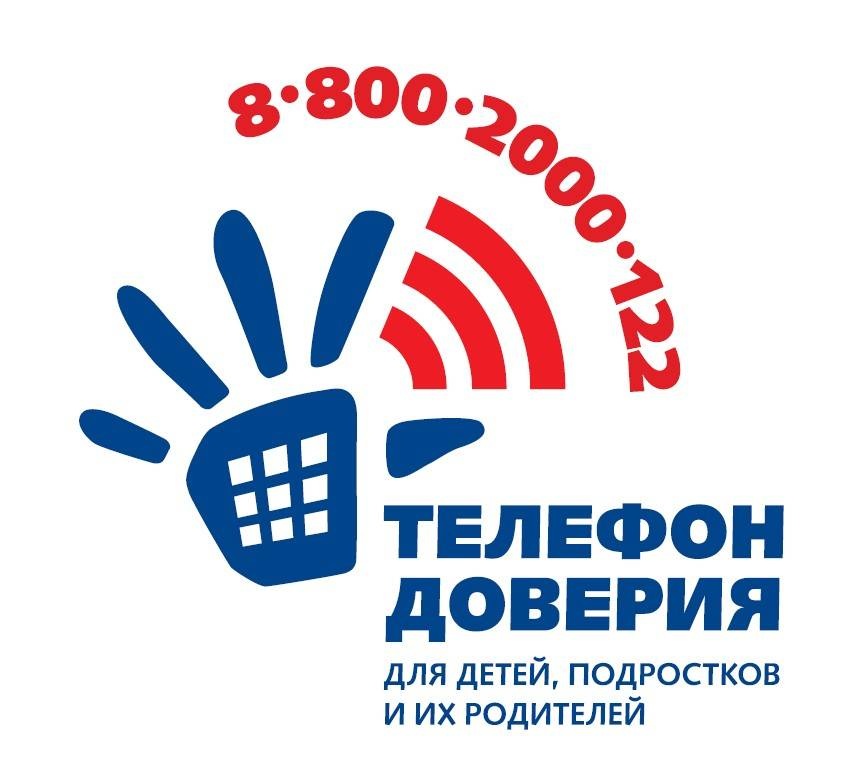 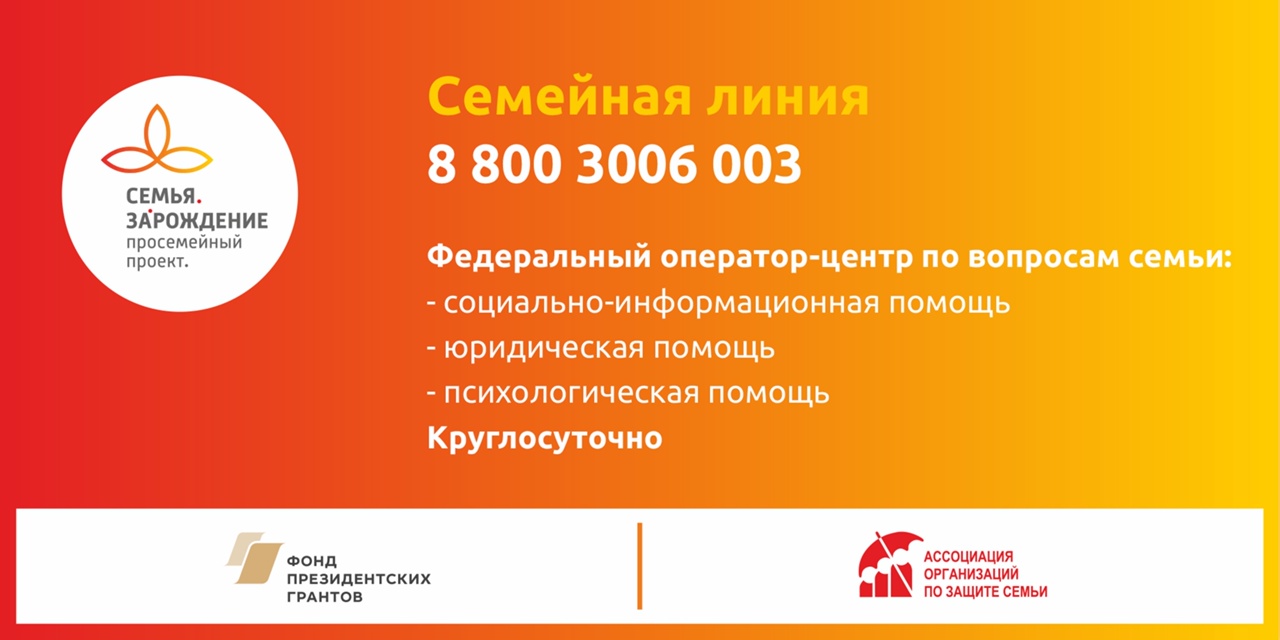 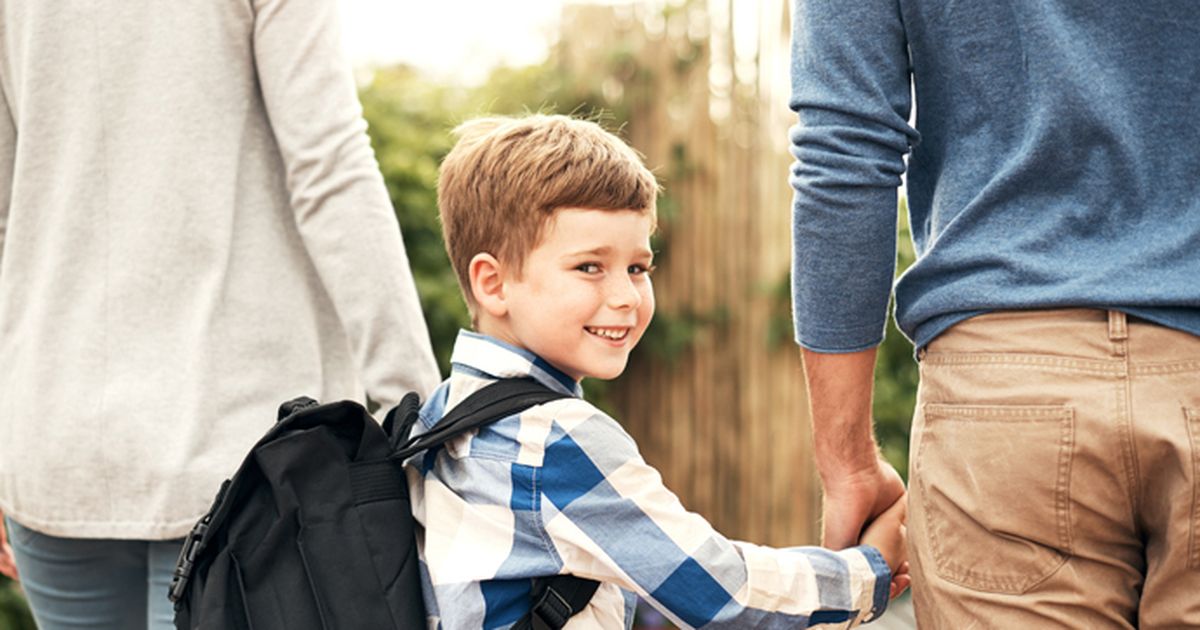 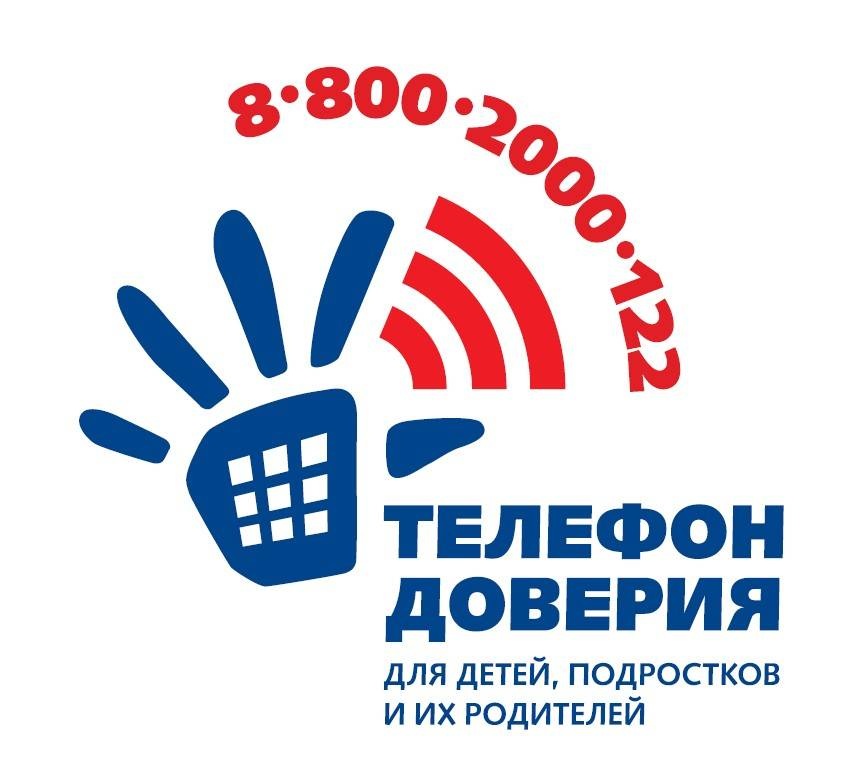 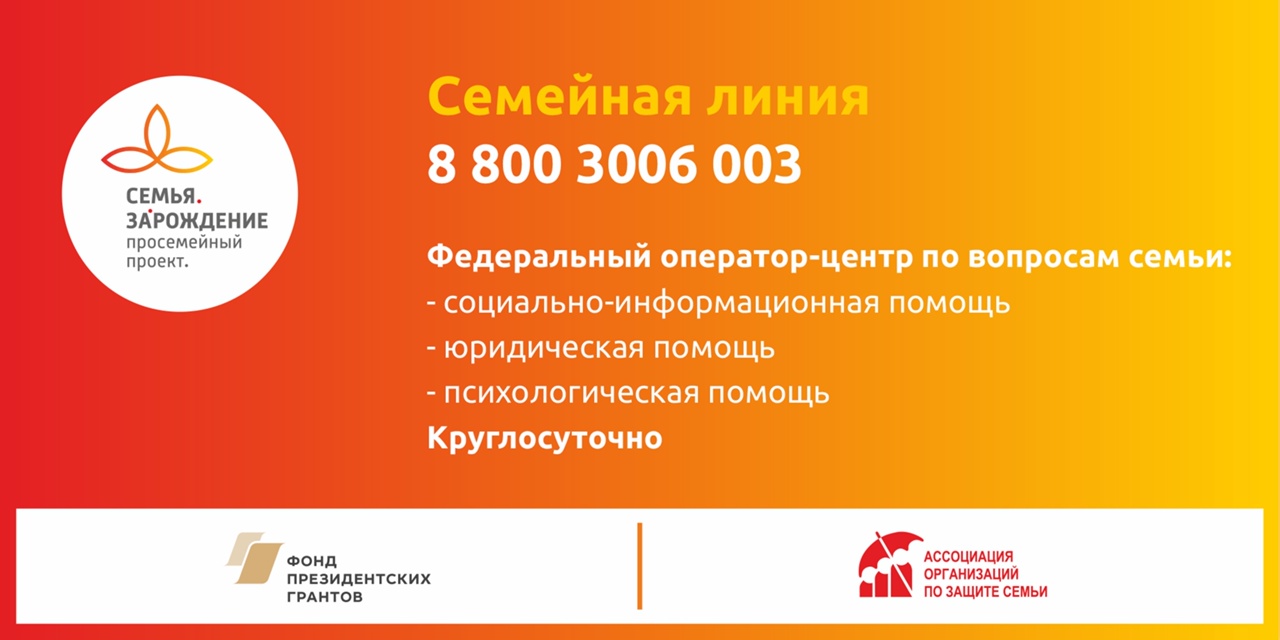 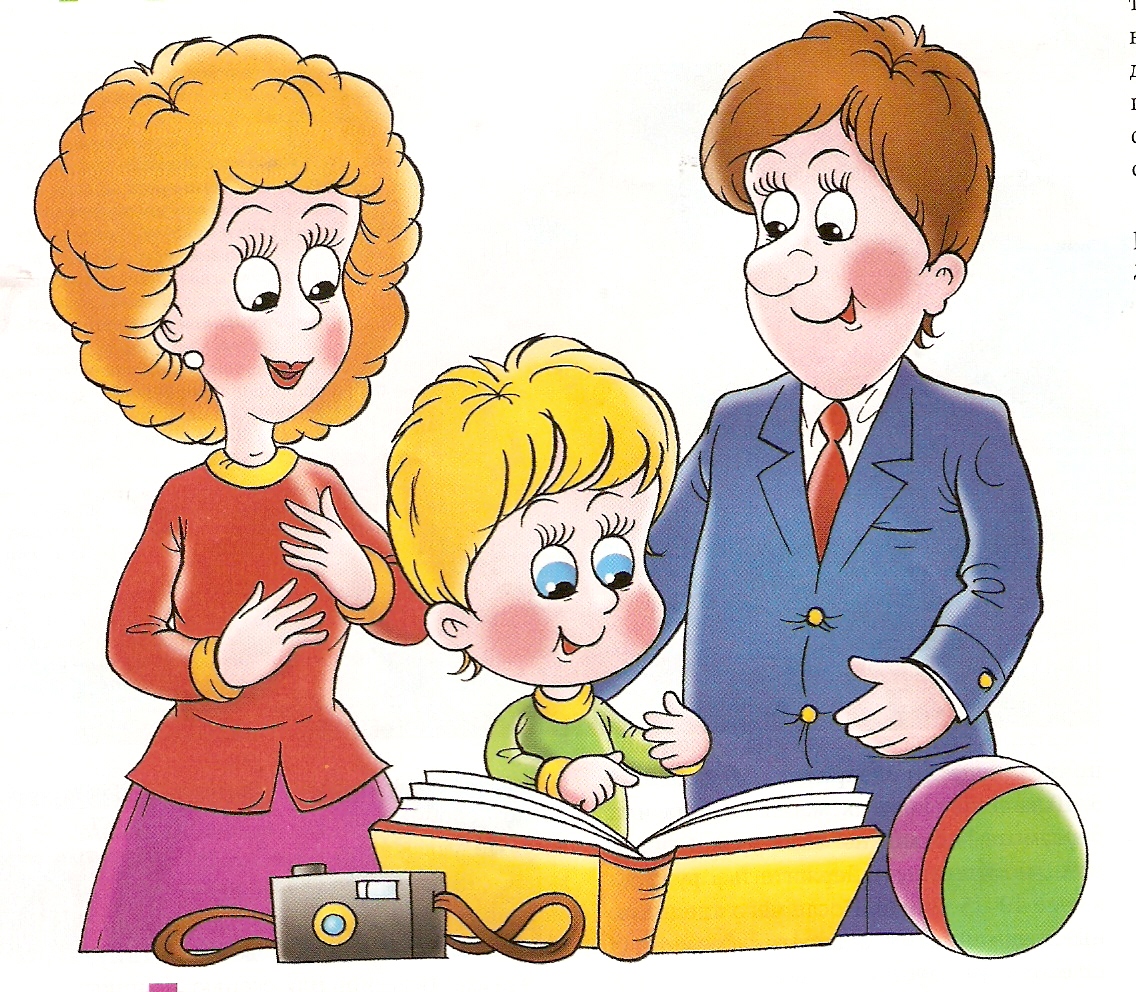 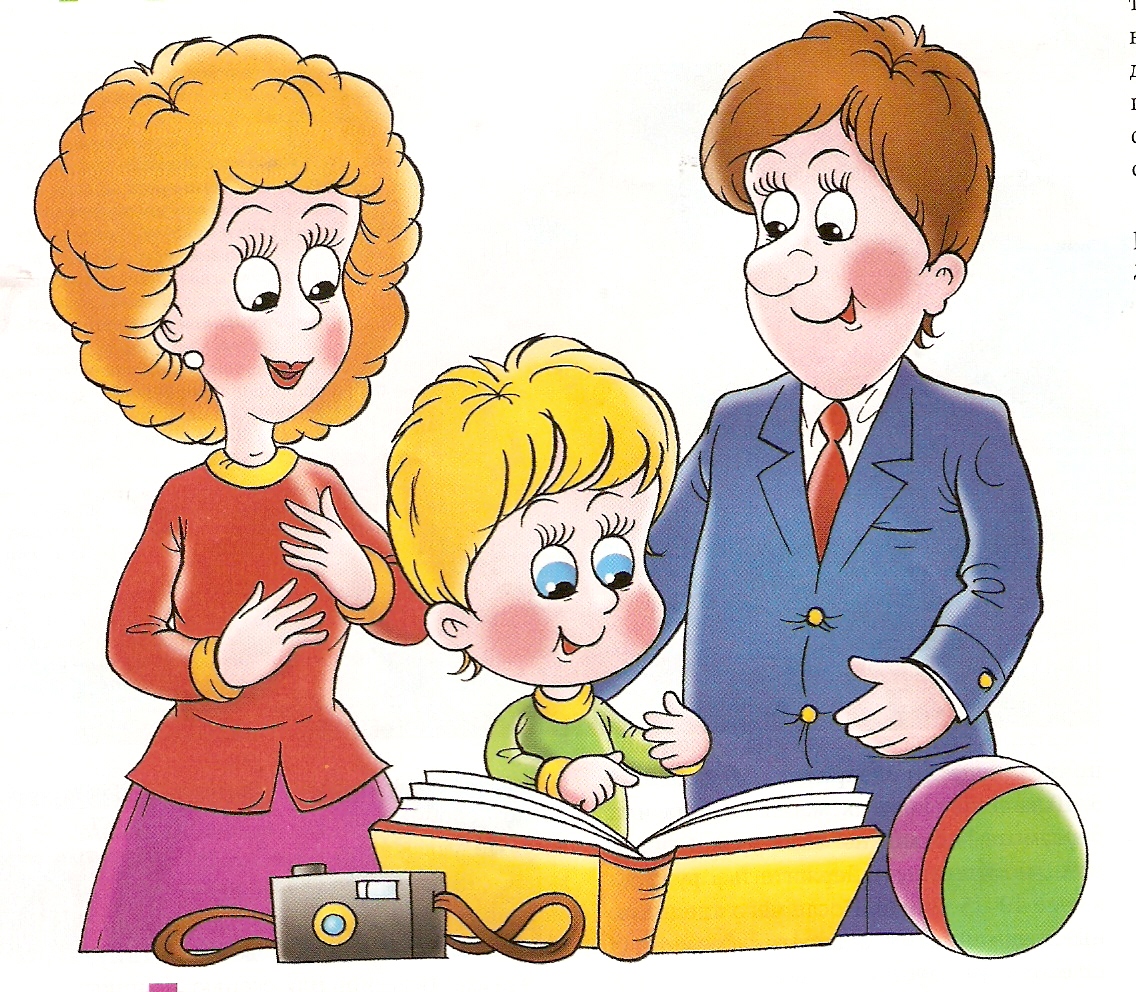 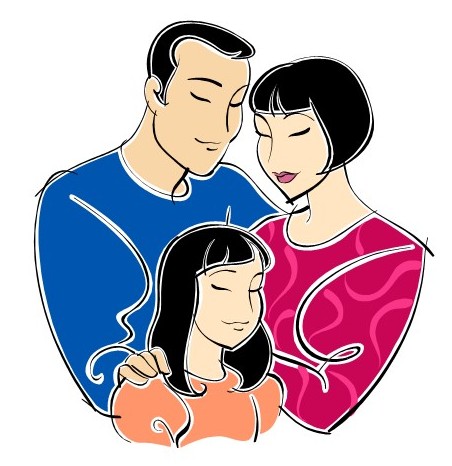 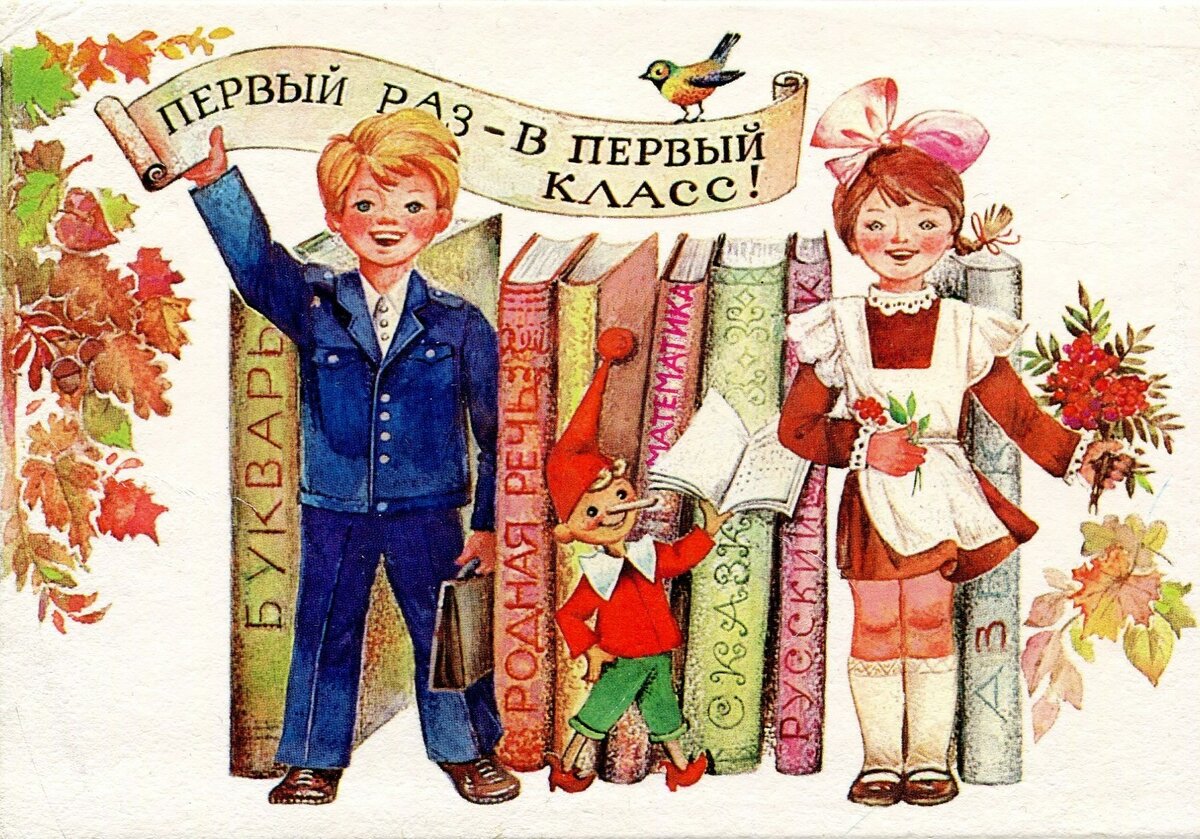 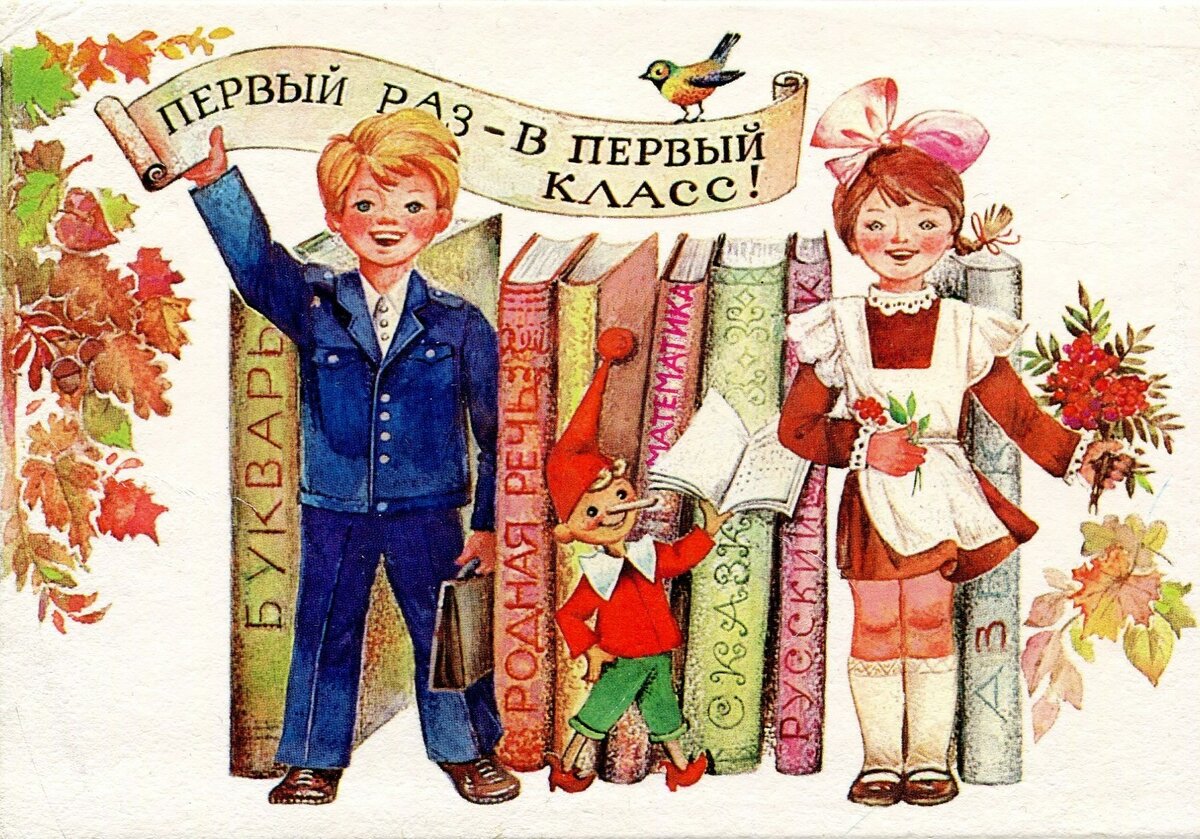 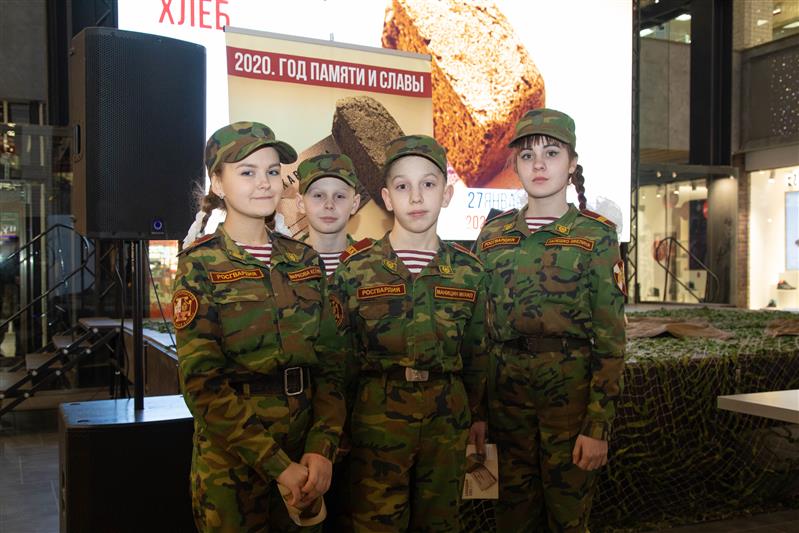 